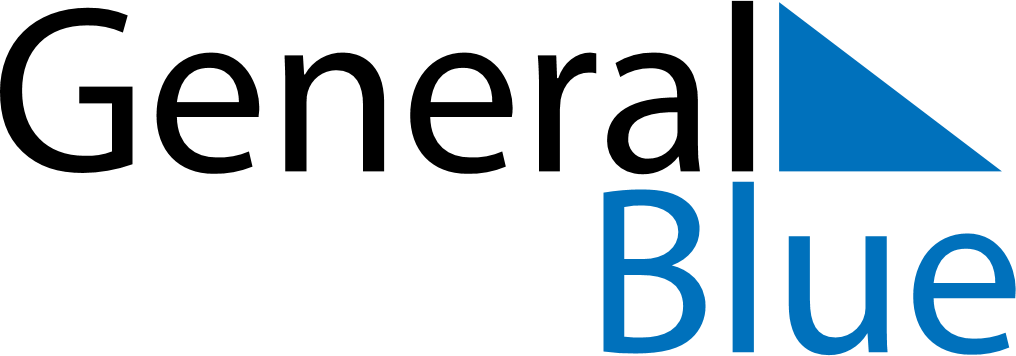 November 2024November 2024November 2024November 2024November 2024November 2024Vidareidi, Nordoyar, Faroe IslandsVidareidi, Nordoyar, Faroe IslandsVidareidi, Nordoyar, Faroe IslandsVidareidi, Nordoyar, Faroe IslandsVidareidi, Nordoyar, Faroe IslandsVidareidi, Nordoyar, Faroe IslandsSunday Monday Tuesday Wednesday Thursday Friday Saturday 1 2 Sunrise: 7:59 AM Sunset: 4:19 PM Daylight: 8 hours and 19 minutes. Sunrise: 8:02 AM Sunset: 4:16 PM Daylight: 8 hours and 14 minutes. 3 4 5 6 7 8 9 Sunrise: 8:05 AM Sunset: 4:13 PM Daylight: 8 hours and 8 minutes. Sunrise: 8:08 AM Sunset: 4:10 PM Daylight: 8 hours and 2 minutes. Sunrise: 8:11 AM Sunset: 4:07 PM Daylight: 7 hours and 56 minutes. Sunrise: 8:14 AM Sunset: 4:05 PM Daylight: 7 hours and 50 minutes. Sunrise: 8:17 AM Sunset: 4:02 PM Daylight: 7 hours and 45 minutes. Sunrise: 8:20 AM Sunset: 3:59 PM Daylight: 7 hours and 39 minutes. Sunrise: 8:23 AM Sunset: 3:56 PM Daylight: 7 hours and 33 minutes. 10 11 12 13 14 15 16 Sunrise: 8:25 AM Sunset: 3:54 PM Daylight: 7 hours and 28 minutes. Sunrise: 8:28 AM Sunset: 3:51 PM Daylight: 7 hours and 22 minutes. Sunrise: 8:31 AM Sunset: 3:48 PM Daylight: 7 hours and 16 minutes. Sunrise: 8:34 AM Sunset: 3:46 PM Daylight: 7 hours and 11 minutes. Sunrise: 8:37 AM Sunset: 3:43 PM Daylight: 7 hours and 5 minutes. Sunrise: 8:40 AM Sunset: 3:40 PM Daylight: 7 hours and 0 minutes. Sunrise: 8:43 AM Sunset: 3:38 PM Daylight: 6 hours and 55 minutes. 17 18 19 20 21 22 23 Sunrise: 8:46 AM Sunset: 3:35 PM Daylight: 6 hours and 49 minutes. Sunrise: 8:48 AM Sunset: 3:33 PM Daylight: 6 hours and 44 minutes. Sunrise: 8:51 AM Sunset: 3:31 PM Daylight: 6 hours and 39 minutes. Sunrise: 8:54 AM Sunset: 3:28 PM Daylight: 6 hours and 34 minutes. Sunrise: 8:57 AM Sunset: 3:26 PM Daylight: 6 hours and 29 minutes. Sunrise: 9:00 AM Sunset: 3:24 PM Daylight: 6 hours and 24 minutes. Sunrise: 9:02 AM Sunset: 3:22 PM Daylight: 6 hours and 19 minutes. 24 25 26 27 28 29 30 Sunrise: 9:05 AM Sunset: 3:20 PM Daylight: 6 hours and 14 minutes. Sunrise: 9:08 AM Sunset: 3:18 PM Daylight: 6 hours and 9 minutes. Sunrise: 9:10 AM Sunset: 3:16 PM Daylight: 6 hours and 5 minutes. Sunrise: 9:13 AM Sunset: 3:14 PM Daylight: 6 hours and 0 minutes. Sunrise: 9:15 AM Sunset: 3:12 PM Daylight: 5 hours and 56 minutes. Sunrise: 9:18 AM Sunset: 3:10 PM Daylight: 5 hours and 52 minutes. Sunrise: 9:20 AM Sunset: 3:08 PM Daylight: 5 hours and 47 minutes. 